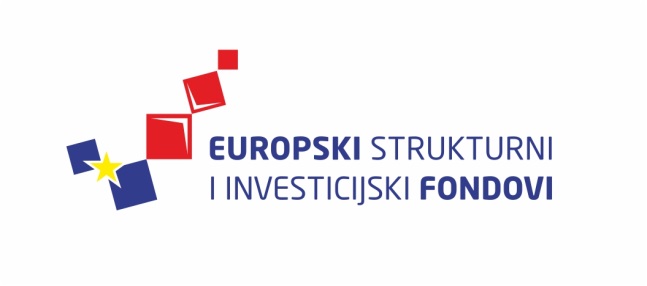 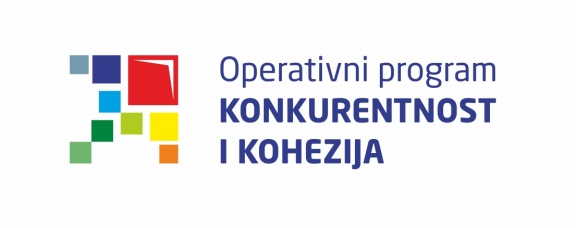 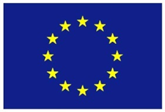 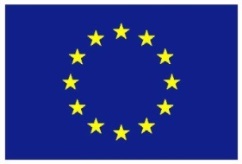 Europska unijaZajedno do fondova EUCiklus Izobrazbi - Upravljanje i kontrola korištenja Europskih strukturnih i investicijskih fondova Tematska cjelina 1 - Uvod u Europske strukturne i investicijske fondove te sustav upravljanja i kontrole korištenja sredstavaProvedba programa izobrazbe financira se sredstvima tehničke pomoći iz Operativnog programa Konkurentnost i kohezija, iz Europskog fonda za regionalni razvojPravni i institucionalni okvir – uloge i odgovornosti tijela22. travnja 2016. / Hrvatsko novinarsko društvo22. travnja 2016. / Hrvatsko novinarsko društvo22. travnja 2016. / Hrvatsko novinarsko društvoLista polaznikaLista polaznikaLista polaznikaIme i prezimeNaziv tijela/institucija:1.Mario CotaDržavni zavod za statistiku2.Draško PokrovacMinistarstvo regionalnoga razvoja i fondova Europske unije3.Bruno VargaMinistarstvo regionalnoga razvoja i fondova Europske unije4.Antea RadićMinistarstvo regionalnoga razvoja i fondova Europske unije5.Sonja LudvigMinistarstvo kulture6.Anja MamićMinistarstvo kulture7.Snežana StipanovićMinistarstvo regionalnoga razvoja i fondova Europske unije8.Anamari MajdandžićAgencija za zaštitu okoliša9.Katarina IvanacMinistarstvo regionalnoga razvoja i fondova Europske unije10.Ivana ErcegovacMinistarstvo regionalnoga razvoja i fondova Europske unije11.Ivan VrbanićMinistarstvo regionalnoga razvoja i fondova Europske unije12.Marta GrubišićMinistarstvo regionalnoga razvoja i fondova Europske unije13.Anamarija MaločaMinistarstvo regionalnoga razvoja i fondova Europske unije14.Irena JagatićMinistarstvo regionalnoga razvoja i fondova Europske unije15.Petra Leonhardt BrlekMinistarstvo kulture16.Maja PerucciMinistarstvo kulture17.Marina BaltaMinistarstvo socijalne politike i mladih18.Tihana PucMinistarstvo kulture19.Ivana SutlarHŽ Infrastruktura d.o.o.20.Darija OdobašićMinistarstvo regionalnoga razvoja i fondova Europske unije21.Snježana PlanincMinistarstvo regionalnoga razvoja i fondova Europske unije22.Marija KraljevićMinistarstvo pomorstva, prometa i infrastrukture23.Marianne IđakovićMinistarstvo pomorstva, prometa i infrastrukture24.Leana PalčićHrvatska agencija za malo gospodarstvo, inovacije i investicije25.Sara VrdoljakHrvatska agencija za malo gospodarstvo, inovacije i investicije26.Ana GverićHrvatska agencija za malo gospodarstvo, inovacije i investicije27.Marko BabićHrvatska agencija za malo gospodarstvo, inovacije i investicije28.Sandro SnovakAgencija za regionalni razvoj Republike Hrvatske29.Snježana KrznarićHŽ Infrastruktura d.o.o.